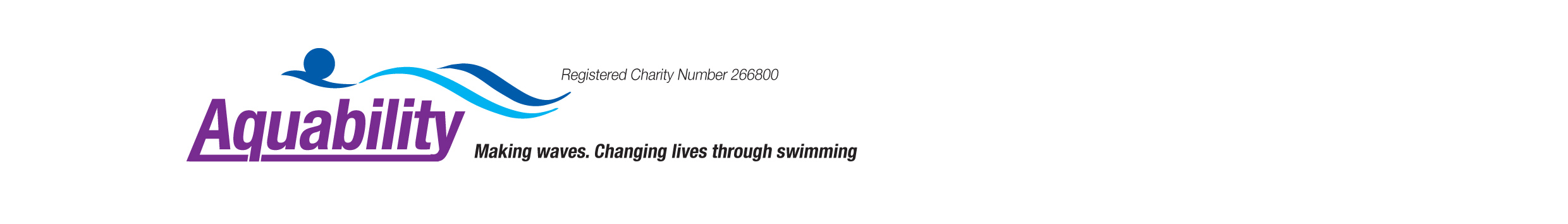 Stokewood Road Attendance RegisterTo support NHS Test and Trace, this register will be kept for 21 days.Date	…………………………………………………………………..Name of person attendingArrival timeDeparture timeDo we have contact details?